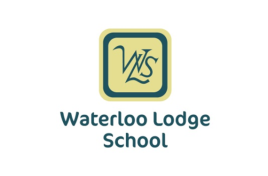 Job Description & Person SpecificationJob Title:		MentorLine Manager:		Mentor ManagerJob Purpose:To provide appropriate guidance and intervention for all pupils as part of the Mentor TeamTo safeguard all pupils at all time Main Duties and Areas of Responsibility:To work with the Assistant Heads’, DSL and SENCO, to select and deliver intervention programmes  Support underperforming pupils to remove barriers to learningManage a cohort of pupils and meet 1:1 on a weekly basisDeliver the Zones of Regulation (ZoR) in 1:1 sessions/small groupsAgree and write pupil action plansLiaise with parents/carers about school issues and to offer advice about strategies to deal with barriers to learningLiaise with schools, teachers, social workers, therapists and other stakeholders when making referrals via school systemsBe part of the school duty rota, pre-school, breaks, lunches Aid pupils with transition periods in school lifeHelp pupils to increase their confidence and self-esteem by listening to them and devising appropriate strategies Work with pupils to ensure high attendanceDevelop one to one mentoring relationships with pupils Develop action plans for students and monitor their progressWork closely with teachers and other professionals such as Social Workers, Therapists, Education Welfare Officers and other StakeholdersTo be part of the schools daily “Team Around the Child” (TAC)Attend team meetings Undertake training as requested To have a specific responsibility (on a rotational basis) for an aspect of school mentoring and support strategies eg: anti bullying or /school council/reflections or similarTo be an advocate: A Voice for the VoicelessAdditional duties as and when requiredProfessional DevelopmentIdentify support and professional development required during supervision and PMR’s; Advise and support colleaguesAttend all INSET and twilight training as requiredComplete appropriate NVQ or equivalent qualificationsWorking TimeMentors are required to work 195 days in any one academic year, of which 190 days shall be with pupils;Working hours are 8.30am – 4.30pm, Monday to FridayEssential Level 2 Qualification in English, Maths and IT or Functional Skills equivalents (or a willingness to work towards)Ability to manage challenging behaviour positively and appropriatelyAbility to develop positive and productive relationships with school staff teams, parents/carers and external agenciesExcellent interpersonal skillsAn ability to inspire and enthuse childrenEmotional resilience and physical staminaA team playerAble to lead and show initiativeAbility to keep accurate recordsKnowledge of Safeguarding proceduresDriving licenceDesirableLevel 3 Qualification of Children’s Learning and DevelopmentMentoring QualificationExperience of working with children who experience emotional, social and mental health difficultiesExperience of working with children in a school environment The courage and conviction to make a difference.The ability to listen and communicate effectively.Sustain energy, optimism and motivation in the face of pressure and setbacks.Stay calm in difficult situations and maintain clarity of vision.Support the team and be aware of others’ levels of resilience in different situations.Commitment to on-going improvement and learning.